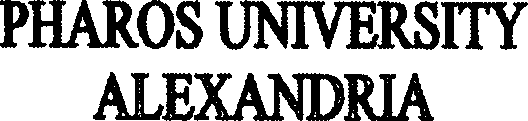 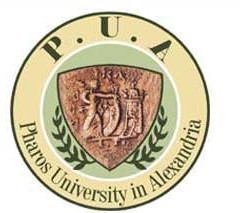 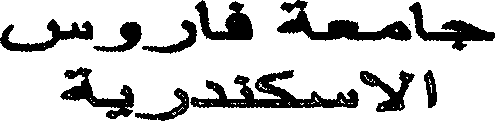 كلية الصيدلة و التصنيع الدوائىHospital Training Evaluation 2020Hospital training presentation and booklet will be evaluated onWednesday 2 February 2020During this evaluation, you have two items (each from 10 marks), the presentation for the hospital activities and the booklet.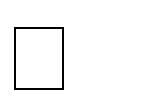 The students should do a presentation and should bring their completed and carefully studied summer training booklet to the evaluation.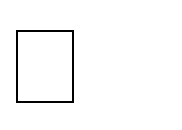 All students are required to attend 10 minutes before the specified time in the specified room according to the announced distribution.All students should stick to their evaluation time and place. Group distribution and location will be announced soon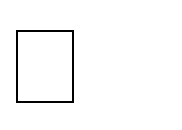 Presentation evaluation (10 marks)Each group (7-8 students) will present a 20 min presentation about their training, all students in the group should talk.In the presentation, you will discuss what you actually did during your training period, lectures taken, departments or hospitals visited, activities performed, in addition to the following items.Items to be evaluated in the presentation includes:Booklet evaluation (10 marks)Booklet will be evaluated for accuracy of information. You will be asked to discuss any part (s) of your bookletOnly one section from the booklet can be left empty if you did not find this service in your hospitalBooklets can not be delivered later under any circumstancesA. Content evaluation: each student has only one topic1. The hospital organization, pharmacy organization, pharmacy staff and pharmacy administration.Content is accurate & well-constructed2. Departments visitedInformation is clear, and accurate3. Case presentationCompletion of the data, proper assessment of the medical problems using proper information resources4. Drug information requestInformation is clear and evidence-based5. Other activities performed in hospitalInformation is clear and accurateB. Use of Photos and chartsOrganizational chart of pharmacy department are illustrative. Generally photos and charts are supporting the topicC. Verbal communicationStudent’s voice is confident, steady & clear – emphasizing key points